 FORMAL QUOTE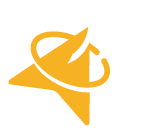  FORMAL QUOTE FORMAL QUOTE FORMAL QUOTE FORMAL QUOTE FORMAL QUOTE FORMAL QUOTE FORMAL QUOTE FORMAL QUOTE FORMAL QUOTE FORMAL QUOTE FORMAL QUOTE FORMAL QUOTECompany Information:Company Information:Company Information:Company Information:Company Information:Company Name:Company Name:Company Name:Company Name:Company Address:Contact Number:Contact Number:Contact Number:Contact Number:Email Address:Email Address:Email Address:Email Address:Client Information:Client Information:Client Information:Client Information:Client Information:Name:Name:Name:Address:Address:Number:Number:Number:Number:Email Address:Email Address:Email Address:Email Address:Quote Information:Quote Information:Quote Information:Quote Information:Quote Information:Quote Information:Quote Information:Quote Information:Quote Information:Quote Information:Quote Information:Quote Information:Quote Information:#DescriptionDescriptionDescriptionDescriptionDescriptionDescriptionCostTaxTaxTaxTaxAmount1XYZXYZXYZXYZXYZXYZ$000,000$000,000$000,000$000,000$000,000$000,0002XYZXYZXYZXYZXYZXYZ$000,000$000,000$000,000$000,000$000,000$000,000TotalTotalTotalTotalTotalTotalTotal$000,000$000,000$000,000$000,000$000,000$000,000Are the items to be delivered?Are the items to be delivered?Are the items to be delivered?Are the items to be delivered?Are the items to be delivered?Are the items to be delivered?Are the items to be delivered?    Yes    Yes    Yes    No    NoDo they need packaging?Do they need packaging?Do they need packaging?Do they need packaging?Do they need packaging?Do they need packaging?Do they need packaging?     Yes     Yes     Yes    No    NoTerms and Conditions:Terms and Conditions:Terms and Conditions:Terms and Conditions:Terms and Conditions:Terms and Conditions:Terms and Conditions:Terms and Conditions:Terms and Conditions:Terms and Conditions:Terms and Conditions:Terms and Conditions:Terms and Conditions:This quote shall be valid for 05 days only; and  reserves the right to terminate this quote at its own discretion.This quote shall be valid for 05 days only; and  reserves the right to terminate this quote at its own discretion.This quote shall be valid for 05 days only; and  reserves the right to terminate this quote at its own discretion.This quote shall be valid for 05 days only; and  reserves the right to terminate this quote at its own discretion.This quote shall be valid for 05 days only; and  reserves the right to terminate this quote at its own discretion.This quote shall be valid for 05 days only; and  reserves the right to terminate this quote at its own discretion.This quote shall be valid for 05 days only; and  reserves the right to terminate this quote at its own discretion.This quote shall be valid for 05 days only; and  reserves the right to terminate this quote at its own discretion.This quote shall be valid for 05 days only; and  reserves the right to terminate this quote at its own discretion.This quote shall be valid for 05 days only; and  reserves the right to terminate this quote at its own discretion.This quote shall be valid for 05 days only; and  reserves the right to terminate this quote at its own discretion.This quote shall be valid for 05 days only; and  reserves the right to terminate this quote at its own discretion.This quote shall be valid for 05 days only; and  reserves the right to terminate this quote at its own discretion.::::::